	1-8	Heel Rocking Chair, Shuffle Fwd, Heel Rocking Chair, Step, Pivot 1/4 Turn, Cross,	1&	Rock du talon D devant - Retour sur le PG   12:00	2&	Rock du PD derrière - Retour sur le PG	3&4	Shuffle PD, PG, PD, en avançant	5&6&	Rock du talon G devant - Retour sur le PD - Rock du PG derrière - Retour sur le PD	7&8	PG devant - Pivot 1/4 de tour à droite - Croiser le PG devant le PD   03:00	9-16	( Side, Touch ) X2, Vine To Right 1/4 Turn, Step, Pivot 1/2 Turn, Step, 1/2 Turn, 1/2 Turn,	1&2&	PD à droite - Pointe G à côté du PD - PG à gauche - Pointe D à coté du PG	3&4	PD à droite - Croiser le PG derrière le PD - 1/4 de tour à droite et PD devant   06:00	5&6	PG devant - Pivot 1/2 tour à droite - PG devant   12:00	7-8	1/2 tour à gauche et PD derrière - 1/2 tour à gauche et PG devant   12:00	Reprise	À ce point-ci de la danse	17-24	Rock Step, Side Rock Step, Behind, 1/4 Turn, Step, ( Step, Lock, Step ) X2, Step, 	1&2&	Rock du PD devant - Retour sur le PG - Rock du PD à droite - Retour sur le PG	3&4	Croiser le PD derrière le PG - 1/4 de tour à gauche et PG devant - PD devant   09:00 	5&6	PG devant - Lock du PD derrière le PG - PG devant	&7&8	PD devant - Lock du PG derrière le PD - PD devant - PG devant	25-32	Rock Step, Shuffle 1/2 Turn, 1/4 Turn, Behind, Side, Heel Ball Step.	1-2	Rock du PD devant - Retour sur le PG	3&4	Shuffle PD, PG, PD, 1/2 tour à droite   03:00	5-6	1/4 de tour à droite et PG à gauche - Croiser le PD derrière le PG   06:00	&7&8	PG à gauche - Talon D devant en diagonale à droite - PD à côté du PG - PG devant   	Reprise	Durant les murs 3 et 6, faire les 16 premiers comptes puis,		recommencer la anse depuis le début,  face à 12:00 heuresGirl In Pieces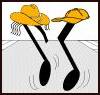 Linda Fortin, Canada   ( 2018 )Danse en ligne    Débutant-Intermédiaire    32 comptes    2 mursMusique : Girl In Pieces  / Drake WhiteIntro de 16 comptes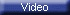 Countrydansemag.comTraduction Robert Martineau, 30-03-19